TERM 2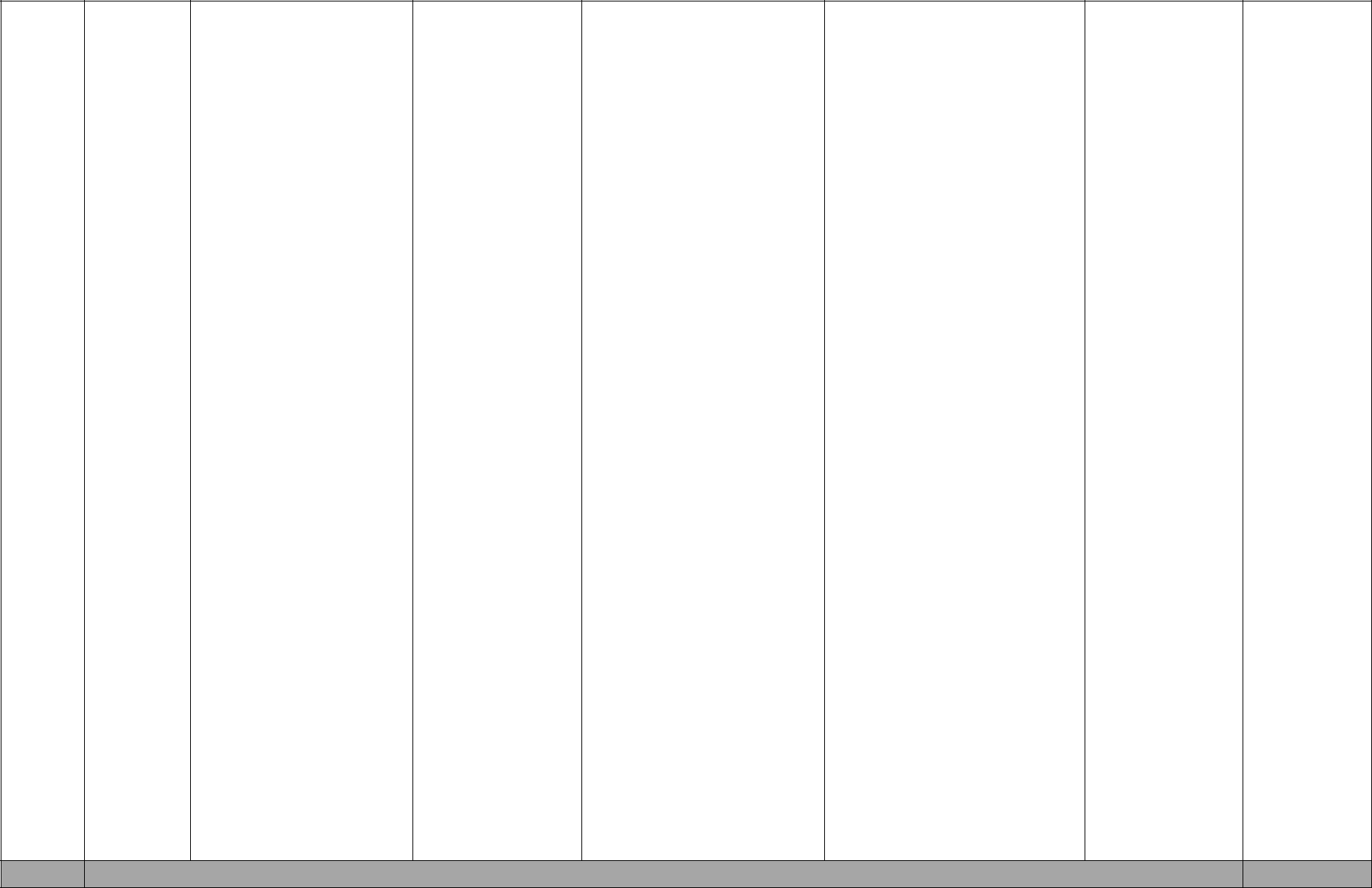 WEELESSOTOPIC AND SUB-TOPIC AND SUB-TOPIC AND SUB-TOPIC AND SUB-OBJECTIVESTEACHINGTEACHINGTEACHING/LEARNINREFERREMARKKNTOPICTOPICTOPICTOPICBy the end of/EARNING/EARNINGG AIDSSthe lesson theACTIVITIESACTIVITIESlearner shouldbe able to:1Opening Term 2 and RevisionsOpening Term 2 and RevisionsOpening Term 2 and Revisions21I believe in the lifeI believe in the lifeI believe in the lifeI believe in the lifeBelieve in JesusDiscussionBibleJohn 6:everlastingeverlastingeverlastingeverlastingwho gives newBible reading47Page 44lifeLIVING AS ALIVING AS ADesire to tellBibleJohn 1: 29 – 34WITNESS TO THEWITNESS TO THEWITNESS TO THEWITNESS TO THEthe truthPage 46 - 47FAITHalwaysMeaning ofMeaning ofMeaning ofMeaning of2Christian witnessChristian witnessChristian witnessChristian witnessExplanations3Standard of judgingStandard of judgingStandard of judgingStandard of judgingBeware ofDiscussionsBible1 Chr 3:4 – 8,a true witnessa true witnessa true witnessa true witnessfalse prophets1 Pt 2:1 -4Page 48 - 4931Knowing whenKnowing whenKnowing whenKnowing whenTrust God’sExplanationBiblePage 50people pretendpeople pretendpeople pretendpeople pretendguidance toDiscussionMatt 26 :47 50avoid beingbetrayed2True happinessTrue happinessTrue happinessTrue happinessLive accordingExplanationsBibleMatt 5:4 – 5to thePage 51commands ofJesus3Loving your enemiesLoving your enemiesLoving your enemiesLoving your enemiesPray forDiscussionBiblePage 52and doing good toand doing good toand doing good toand doing good toenemies andExplanationMatthew 5:43themthemthemthemdo good toBible reading- 48them41Knowing whenKnowing whenKnowing whenKnowing whenTrust God’sExplanationBiblePage 50people pretendguidance toDiscussionMatt 26 :47 50avoid beingbetrayed2True happinessLive accordingExplanationsBibleMatt 5:4 – 5to thePage 51commands ofJesus3Loving your enemiesPray forDiscussionBiblePage 52and doing good toenemies andExplanationMatthew 5:43themdo good toBible reading- 52them51Do not condemnBy the end ofDiscussionPrimary CRE PupilsGood Newsothersthe unit, theExplanationBook 5Biblelearner shouldBible readingGood News Bible(Matthewbe able to:5:43-47)Love his/herPrimary CREenemiesPupils Book 552-532Bearing True witnessBy the end ofState fivePrimary CRE PupilsGood Newsthe unit, thethings you canBook 5Biblelearner shoulddo to show thatGood News Bible(Matthewbe able to:you are a true7:24-27)Desire to be aChristianPrimary CREtrue witnessExplanationPupils BookIdentify waysBible reading53-54of bearing truewitness3Discussions and Evaluation ExerciseDiscussions and Evaluation Exercise61THE ROLE OF THEBy the end ofExplain what isPrimary CRE PupilsHOLYSPIRITthe unit, thea giftBook 5Good News1.Gifts of The Hollylearner shouldDiscuss whatGood News BibleBibleSpiritbe able to:the gifts of thePrimary CRE Pupils(1(1 Corinthians 12:1-List the gifts ofHoly Spirit doBook 5Corinthians11)the Holy Spiritfor usGood News Bible12:1-11)DistinguishDraw a treePrimary CREbetween theshowing thePupils Bookgift And thegifts of the55-56fruits of theHoly Spiritholy Spirit222. Fruits of the HolyBy the end ofDraw a treePrimary CRE PupilsGood NewsSpiritthe unit, theshowing FruitsBook 5Biblelearner shouldof the HolyGood News Bible(Galatiansbe able to:Spirit5:22,23,State the fruitsUse differentEphesiansof the Holycolors in4:32 ;)Spiritnaming thePrimary CREDesire to lead aimagesPupils BookSpirit guidedState what the56lifefruits of theHoly Spirit doin the Life of aChristian333. The role of theBy the end ofWrite FivePrimary CRE PupilsGood NewsHoly Spirit in thethe unit, thethings the HolyBook 5Biblelife of a Christianlearner shouldSpirit does to AGood News Bible(Galatiansbe able to:Christian5:16-Appreciate theIdentify Three18, Luke6:35;gifts and thedifferences8:43-48, Johnfruits of thebetween the14-26; 16:12holy spiritgifts and fruits15)Respond to theof the HolyPrimary CREworking of theSpiritPupils BookHoly spirit in58his/her life7Mid Term 2 Exams and Break81COPING WITHBy the end ofExplain what isPrimary CRE PupilsGood NewsCONFLICTthe unit, theconflictBook 5Bible1.Vice that causelearner shouldDiscuss whyGood News Bible(1 Samuelconflict; anger,be able to:King Saul was18:6-envy, dislike, fearState thejealous of9)Primarymeaning ofDavidCRE PupilsconflictNaming fourBook 60List vices thatcauses ofcause conflictconflictin Our lives2Coping withBy the end ofDiscussing andPrimary CRE PupilsGood Newsconflict;the unit, thememorizingBook 5Bible2.Overcoming angerlearner shouldEphesians 4:26Good News Bible(Romans 7:15;be able to:Writing four12:17-19,Explainways ofEphesiansvarious waysovercoming4:26;he/she canangerGalatiansovercome vices5:17)Primarythat causeCRE PupilsconflictBook 6133. overcoming envyBy the end ofRead GenesisPrimary CRE PupilsGood Newsthe unit, the27:1-35Book 5Biblelearner shouldNarrating theGood News Bible(Ephesiansbe able to:story of Isaac4:26)Explain waysand his twoPrimary CREhe/she cansons to yourPupils Bookcopefriend62With conflictState theimportance ofListening andsharing withone Another914.OvercomingBy the end ofWriting threePrimary CRE PupilsGood Newsdislikethe unit, thereasons thatBook 5Biblelearner shouldmade Joseph toGood News Bible(Genesis 37:1-be able to:be hated by his29Explain howbrothers)Primary CREhe/she canListingPupils BookOvercomequalities of63-65conflict withpeople you likethe help of theand do not likeholy spirit25.Overcoming fearBy the end ofReadingPrimary CRE PupilsGood Newsthe unit, theGenesis 28:10-Book 5Biblelearner should22Good News Bible(Psalms 62:8,be able to:Drawing andGenesis 28:10-Discussing22, Isaiah41:10)Pupils Book65-6636.Obeying authorityBy the end ofDiscuss whyPrimary CRE PupilsGood Newsthe unit, theAdam and EveBook 5Biblelearner shoulddisobeyed GodGood News Bible(Genesisbe able to:Discuss the3:1-6; 20-24,State ways inpunishmentRomans 13:1-which he/ shegiven to Adam3)Knows thatand EvePupils BookJesus loves65-66Him/her1017.Seeing the good inBy the end ofReading andPrimary CRE PupilsGood Newsothersthe unit, theMemorizingBook 5Biblelearner shouldLuke 6:37Good News Bible(Luke 6:37-42,be able to:Explain why itsGenesis 1:27,Describe howwrong toRomans 3:23)his/hercondemnPupils BookRelationshipothers67-68with god helpsHim/her copewith conflict inLife28.Help of the HolyBy the end ofWriting thePrimary CRE PupilsGood NewsSpiritthe unit, thefruits of theBook 5Biblelearner shouldHoly SpiritGood News Bible(Galatiansbe able to:Read and5:22-23)Trust in GodMemorizePupils BookDesire toGalatians 5:22-68-69overcome23conflictThroughprayer3Jesus Christ loves usBy the end ofWriting aPrimary CRE PupilsGood News(Luke 18:15-17; 11:9)the unit, theprayer ofBook 5Biblelearner shouldthanks givingGood News Bible(Luke 18:15-be able to:Read and17; 11:9)State ways inmemorize LukePupils Bookwhich he/ she18:16b69-70knows thatJesus loveshim/her111GOODBy the end ofExplain HowPrimary CRE PupilsGood NewsRELATIONSHIPSthe unit, thegoodBook 5Bible1. Developing goodlearner shouldrelationshipsGood News Bible(Luke 18:15-relationship withbe able to:are established17; 11:9)othersDescribe howamong peoplePupils BookgoodDiscuss things71-73relationshipsthat broughtare developedgoodExplain howtrust isrelationshipdevelopedbetween Josephstate obstacleand histo goodbrothersrelationships22.Developing trust inBy the end ofExplain howPrimary CRE PupilsGood NewsRelationshipsthe unit, thetrust isBook 5Biblelearner shouldimportant inGood News Bible(Luke 18:15-be able to:establishing17; 11:9)Explain howgoodPupils Booktrust isrelationship73-74developedState obstacleto goodRelationships33.Obstacles andBy the end ofReading 2Primary CRE PupilsGood Newsthreats to goodthe unit, theTimothy 3:1-5Book 5Biblerelationship (2learner shouldFrom theGood News Bible(2TimothyTimothy 3:1-15)be able to:reading, write3:1-15)State whatdown thePupils Bookthreatens goodthings that74-75Relationshipsbring badrelationship121Good relationship inBy the end ofList four waysPrimary CRE PupilsGood Newstraditionalthe unit, thein whichBook 5BibleAfrican communitieslearner shouldrelationshipGood News Bible(Luke 10:25-be able to:was established36)Explain howin traditionalPupils BookgoodAfrican76-77RelationshipscommunitieswereDiscuss waysdevelopedof establishingIn traditionalgoodAfrican society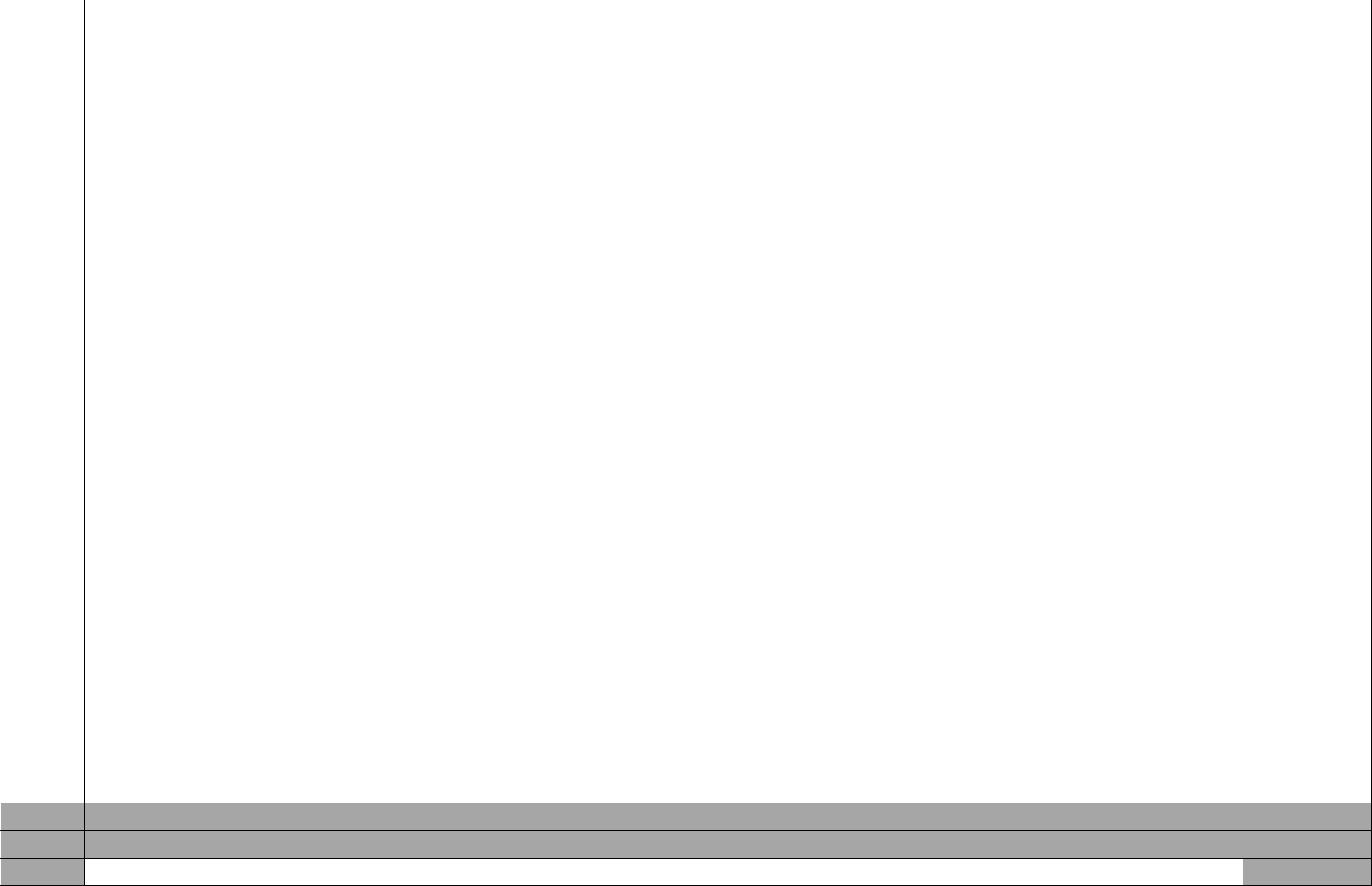 relationships2The story ofBy the end ofDraw a picturePrimary CRE PupilsPrimary CRE PupilsGood NewsJonathan and Davidthe unit, theof Jonathan andBook 5Book 5Bible(1 Samuel 19:4-6;learner shouldDavidGood News BibleGood News Bible(Luke 18:15-20:42; 20:24)be able to:Discuss why17; 11:9)narrate theKing SaulPupils Bookstory of Davidwanted to kill77andDavidJonathan3Good relationshipBy the end ofName twoPrimary CRE PupilsPrimary CRE PupilsGood Newswith God;the unit, thethings thatBook 5Book 5BibleWhat threatens itlearner shouldthreaten goodGood News BibleGood News Bible(Acts 8:1-3,story of Jesus andbe able to:relationship9:1-19), (LukepeterState whatwith God22:54-62),Life of Christians inthreatens goodDiscuss why(Proverbsthe CommunityRelations withPeter denied17:17,Qualities of a goodgodJesusRomans12:9-friendDescribe howExplain what13)Jesus Christearly ChristiansPupils Bookand Peterdid together78-85related to each  Draw a table to  Draw a table toother Explainshow qualitieshow Christiansof a goodcan Developfriend and agoodbad friendrelationships inThecommunity13Revision and Preparation for End Term 2 Exams and ClosingRevision and Preparation for End Term 2 Exams and ClosingRevision and Preparation for End Term 2 Exams and ClosingRevision and Preparation for End Term 2 Exams and ClosingRevision and Preparation for End Term 2 Exams and Closing14End Term 2 Exams and ClosingEnd Term 2 Exams and ClosingEnd Term 2 Exams and ClosingEnd Term 2 Exams and ClosingEnd Term 2 Exams and Closing